Расписание уроков для 7 класса, 14.12 – 18.12 Урок Урок Время Время Предмет Способ*  Тема урокаРесурс ДомашнеезаданиеПонедельник, 14.12.2020118.30-9.008.30-9.00Англ.языкЭОРzoomРадиостанции.Стр.42 упр.1 – переводЗадание в документе ворд.Не предусмотреноПонедельник, 14.12.2020Индивидуальные консультации по предметуИндивидуальные консультации по предметуИндивидуальные консультации по предметуИндивидуальные консультации по предметуИндивидуальные консультации по предметуИндивидуальные консультации по предметуИндивидуальные консультации по предметуИндивидуальные консультации по предметуИндивидуальные консультации по предметуПонедельник, 14.12.2020229.30-10.009.30-10.00Русский языкZOOMДеепричастный оборот. Запятые при деепричастном обороте.онлайн урок в ZOOMп.29, упр.187,188Не предусмотреноПонедельник, 14.12.2020Индивидуальные консультации по предметуИндивидуальные консультации по предметуИндивидуальные консультации по предметуИндивидуальные консультации по предметуИндивидуальные консультации по предметуИндивидуальные консультации по предметуИндивидуальные консультации по предметуИндивидуальные консультации по предметуИндивидуальные консультации по предметуПонедельник, 14.12.20203310.30-11.0010.30-11.00Биология Самостоятельная работа по УМККласс Двудольные. Семейство Крестоцветные.читать пр. 20, познакомиться с презентацией, заполнить таблицу в тетради со слайда 15, столбик капустные.Не предусмотреноПонедельник, 14.12.2020Индивидуальные консультации по предметуИндивидуальные консультации по предметуИндивидуальные консультации по предметуИндивидуальные консультации по предметуИндивидуальные консультации по предметуИндивидуальные консультации по предметуИндивидуальные консультации по предметуИндивидуальные консультации по предметуИндивидуальные консультации по предметуПонедельник, 14.12.20204411.30-12.0011.30-12.00Физическая культура Самостоятельная работаОпорный прыжок согнув ноги (мал)  (козел в ширину, высота 100-115 см).Просмотреть учебный материал: https://resh.edu.ru/subject/lesson/7137/start/261377/ Выполнить тренировочные заданияНе предусмотреноПонедельник, 14.12.202012.00-12.30 обед 12.00-12.30 обед 12.00-12.30 обед 12.00-12.30 обед 12.00-12.30 обед 12.00-12.30 обед 12.00-12.30 обед 12.00-12.30 обед 12.00-12.30 обед Понедельник, 14.12.20205512.30-13.0012.30-13.00География ЭОР, практическая работаАтлантический океанhttps://resh.edu.ru/subject/lesson/1498/main/ Посмотреть видеоурок, выполнить тренировочный тестНе предусмотреноПонедельник, 14.12.2020Индивидуальные консультации по предметуИндивидуальные консультации по предметуИндивидуальные консультации по предметуИндивидуальные консультации по предметуИндивидуальные консультации по предметуИндивидуальные консультации по предметуИндивидуальные консультации по предметуИндивидуальные консультации по предметуИндивидуальные консультации по предмету6613.30-14.0013.30-14.00Литература УМКОсобенности изображения природы и людей в повести Гоголя.Ответить на вопросы на с.236 (1-5) ответ на 3 вопрос записываем на видеоНе предусмотреноЗанятия по интересамЗанятия по интересамЗанятия по интересамЗанятия по интересамЗанятия по интересамЗанятия по интересамЗанятия по интересамЗанятия по интересамЗанятия по интересамЗанимательная историяЗанимательная историяЗанимательная историяЗанимательная историяЗанимательная историяНе предусмотреноВторник, 15.12.2020Вторник, 15.12.2020118.30-9.008.30-9.00Алгебра УМК/ZOOMМножество точек координатной плоскости1. видео урок в режиме онлайн. 2. №462(б) №463(устно) №466(а,г)Не предусмотреноВторник, 15.12.2020Индивидуальные консультации по предметуИндивидуальные консультации по предметуИндивидуальные консультации по предметуИндивидуальные консультации по предметуИндивидуальные консультации по предметуИндивидуальные консультации по предметуИндивидуальные консультации по предметуИндивидуальные консультации по предметуИндивидуальные консультации по предметуВторник, 15.12.2020229.30-10.009.30-10.00Русский язык УМКЭОРДеепричастный оборот. Запятые при деепричастном обороте.https://resh.edu.ru/subject/lesson/1511/start/ + тренировочные задания + упр.191Не предусмотреноВторник, 15.12.2020Индивидуальные консультации по предметуИндивидуальные консультации по предметуИндивидуальные консультации по предметуИндивидуальные консультации по предметуИндивидуальные консультации по предметуИндивидуальные консультации по предметуИндивидуальные консультации по предметуИндивидуальные консультации по предметуИндивидуальные консультации по предметуВторник, 15.12.20203310.30-11.0010.30-11.00Алгебра УМК/ZOOMГрафики1. видео урок в режиме онлайн2. п.5.4 читать3. №476 №481(б) №484Не предусмотреноВторник, 15.12.2020Индивидуальные консультации по предметуИндивидуальные консультации по предметуИндивидуальные консультации по предметуИндивидуальные консультации по предметуИндивидуальные консультации по предметуИндивидуальные консультации по предметуИндивидуальные консультации по предметуИндивидуальные консультации по предметуИндивидуальные консультации по предметуВторник, 15.12.20204411.30-12.0011.30-12.00Физика ЭОР/УМКПравило равновесия рычага. Момент силы, плечо силы.Видеоурок по ссылкеhttps://www.youtube.com/watch?v=hrX9kNDOFD4§14, стр. 66-67, вопрос 1,2 стр.67 письменно в тетрадь + записать правило равновесия рычагаНе предусмотреноВторник, 15.12.202012.00-12.30 обед 12.00-12.30 обед 12.00-12.30 обед 12.00-12.30 обед 12.00-12.30 обед 12.00-12.30 обед 12.00-12.30 обед 12.00-12.30 обед 12.00-12.30 обед Вторник, 15.12.20205512.30-13.0012.30-13.00История РоссииУМКОкончание Смутного временип. 16 - прочитать, выписать слова, выделенные курсивом, дать им определения. Подготовка к КР по Смутному времени.Учебник: https://newgdz.com/fullpage/?05032018fdfsrt11/10/istoriya-5-11-klass-uchebniki-onlajn/istoriya-7-klass-uchebniki-onlajn/14337-arsentev-danilov-uchebni Не предусмотреноВторник, 15.12.2020Индивидуальные консультации по предметуИндивидуальные консультации по предметуИндивидуальные консультации по предметуИндивидуальные консультации по предметуИндивидуальные консультации по предметуИндивидуальные консультации по предметуИндивидуальные консультации по предметуИндивидуальные консультации по предметуИндивидуальные консультации по предметуВторник, 15.12.20206613.30-14.0013.30-14.00Англ.языкЭОРПовторение по теме "Об этом говорят и пишут". Новости.перевод программ телепередач (будет выдано задание индивидуально)Повторить модуль №4.Не предусмотреноВторник, 15.12.2020Индивидуальные консультацииИндивидуальные консультацииИндивидуальные консультацииИндивидуальные консультацииИндивидуальные консультацииИндивидуальные консультацииИндивидуальные консультацииИндивидуальные консультацииИндивидуальные консультацииВторник, 15.12.20207714.30-15.0014.30-15.00Физическая культураСамостоятельная работаОпорный прыжок ноги врозь (дев) (козел в ширину, высота 105-110 см).Просмотреть учебный материал: https://yandex.ru/video/preview/?filmId=17614506232074338535&url=http%3A%2F%2Fvk.com%2Fvideo358436240_456239036&text=%D0%9E%D0%BF%D0%BE%D1%80%D0%BD%D1%8B%D0%B9%20%D0%BF%D1%80%D1%8B%D0%B6%D0%BE%D0%BA%20%D1%87%D0%B5%D1%80%D0%B5%D0%B7%20%D0%B3%D0%B8%D0%BC%D0%BD%D0%B0%D1%81%D1%82%D0%B8%D1%87%D0%B5%D1%81%D0%BA%D0%BE%D0%B3%D0%BE%20%D0%BA%D0%BE%D0%B7%D0%BB%D0%B0%20-%20%D0%BE%D0%B1%D1%83%D1%87%D0%B5%D0%BD%D0%B8%D0%B5&path=sharelinkНе предусмотреноВторник, 15.12.2020Занятия по интересамЗанятия по интересамЗанятия по интересамЗанятия по интересамЗанятия по интересамЗанятия по интересамЗанятия по интересамЗанятия по интересамЗанятия по интересамВторник, 15.12.2020Не предусмотреноСреда, 16.12.2020118.30-9.008.30-9.00Информатика ЭОРПользовательский интерфейс.https://resh.edu.ru/subject/lesson/7323/start/250820/ Начнём урокОсновная часть(видеоурок)Тренировочные задания (отправить результат.)Не предусмотреноСреда, 16.12.2020Индивидуальные консультации по предметуИндивидуальные консультации по предметуИндивидуальные консультации по предметуИндивидуальные консультации по предметуИндивидуальные консультации по предметуИндивидуальные консультации по предметуИндивидуальные консультации по предметуИндивидуальные консультации по предметуИндивидуальные консультации по предметуСреда, 16.12.2020229.30-10.009.30-10.00Геометрия УМК/ЭОРОкружность. Построение циркулем и линейкой 1. Видео урок по ссылке  https://youtu.be/pMLt2Z9j6e42. Атанасян (синий), п.4, эпизоды 21-22 – конспект.3. Атанасян (синий), №144, №150Не предусмотреноСреда, 16.12.2020Индивидуальные консультации по предметуИндивидуальные консультации по предметуИндивидуальные консультации по предметуИндивидуальные консультации по предметуИндивидуальные консультации по предметуИндивидуальные консультации по предметуИндивидуальные консультации по предметуИндивидуальные консультации по предметуИндивидуальные консультации по предметуСреда, 16.12.20203310.30-11.0010.30-11.00Русский языкУМКРаздельное написание не с деепричастиями.https://resh.edu.ru/subject/lesson/2640/start/  + тренировочные задания + упр.193, 194Не предусмотреноСреда, 16.12.2020Индивидуальные консультации по предметуИндивидуальные консультации по предметуИндивидуальные консультации по предметуИндивидуальные консультации по предметуИндивидуальные консультации по предметуИндивидуальные консультации по предметуИндивидуальные консультации по предметуИндивидуальные консультации по предметуИндивидуальные консультации по предметуСреда, 16.12.20204411.30-12.0011.30-12.00Русский языкУМКZOOMДеепричастия совершенного и несовершенного вида.онлайн урок в ZOOMупр.197, 202Не предусмотреноСреда, 16.12.202012.00-12.30 обед12.00-12.30 обед12.00-12.30 обед12.00-12.30 обед12.00-12.30 обед12.00-12.30 обед12.00-12.30 обед12.00-12.30 обед12.00-12.30 обедСреда, 16.12.20205512.30-13.0012.30-13.00Физика ЭОР/УМКЦентр тяжести тела.Видеоурок по ссылкеhttps://www.youtube.com/watch?v=Nx661Jmbzkk+ §15 ,записать все определения параграфа + виды равновесия тел(устойчивое, неустойчивое, безразличное) с кратким пояснением каждого вида (ФОТО в ЛС)Не предусмотреноСреда, 16.12.2020Индивидуальные консультации по предметуИндивидуальные консультации по предметуИндивидуальные консультации по предметуИндивидуальные консультации по предметуИндивидуальные консультации по предметуИндивидуальные консультации по предметуИндивидуальные консультации по предметуИндивидуальные консультации по предметуИндивидуальные консультации по предмету6613.30-14.0013.30-14.00Технология ЭОРБезопасные технологии сбора и заготовки дикорастущих грибов.https://resh.edu.ru/subject/lesson/3270/start/ Посмотреть видеоурокНе предусмотрено7714.30-15.0014.30-15.00ТехнологияПрактическая работаБезопасные технологии сбора и заготовки дикорастущих грибовВыполнить тренировочные задания, выслать результатЗанятия по интересамЗанятия по интересамЗанятия по интересамЗанятия по интересамЗанятия по интересамЗанятия по интересамЗанятия по интересамЗанятия по интересамЗанятия по интересамСпортивные игрыСпортивные игрыСпортивные игрыСпортивные игрыСпортивные игрыНе предусмотреноЧетверг, 17.12.2020118.30-9.008.30-9.00Музыка УМК, ЭОРСюжеты и образы религиозной музыкиhttps://resh.edu.ru/subject/lesson/3170/main/ Видео урок, тренировочные заданияНе предусмотреноЧетверг, 17.12.2020Индивидуальные консультации по предметуИндивидуальные консультации по предметуИндивидуальные консультации по предметуИндивидуальные консультации по предметуИндивидуальные консультации по предметуИндивидуальные консультации по предметуИндивидуальные консультации по предметуИндивидуальные консультации по предметуИндивидуальные консультации по предметуЧетверг, 17.12.2020229.30-10.009.30-10.00ГеометрияУМКЗадачи на построение1. Атанасян (синий), эпизод 23 – читать2. №154 №1553. пройти тест по ссылке https://onlinetestpad.com/ru/test/50903-test-po-teme-okruzhnost-geometriya-7-8-klass и отправить Т.А. скрин вашего экрана.Не предусмотреноЧетверг, 17.12.2020Индивидуальные консультации по предметуИндивидуальные консультации по предметуИндивидуальные консультации по предметуИндивидуальные консультации по предметуИндивидуальные консультации по предметуИндивидуальные консультации по предметуИндивидуальные консультации по предметуИндивидуальные консультации по предметуИндивидуальные консультации по предметуЧетверг, 17.12.20203310.30-11.0010.30-11.00Обществознание Онлайн видеоурокЧеловек в экономических отношениях . Экономика и ее основные участники.§ 8, выписать основные понятия (с.66-69). Платформа ZOOM.Не предусмотреноЧетверг, 17.12.2020Индивидуальные консультации по предметуИндивидуальные консультации по предметуИндивидуальные консультации по предметуИндивидуальные консультации по предметуИндивидуальные консультации по предметуИндивидуальные консультации по предметуИндивидуальные консультации по предметуИндивидуальные консультации по предметуИндивидуальные консультации по предметуЧетверг, 17.12.20204411.30-12.0011.30-12.00Литература Самостоятельная работаРР. Подготовка к сочинению по повести Н. В. Гоголя «Тарас Бульба»Пишем сочинение по одной теме. Файл с темами в дневнике.ру.https://b5.csdnevnik.ru/edufile/b72cfee3838d489bade3261467a69ee2.docx?filename=темы%20сочинений%20с%20планами%207%20класс%20Иарас%20Бульба.docx Не предусмотреноЧетверг, 17.12.202012.00-12.30 обед12.00-12.30 обед12.00-12.30 обед12.00-12.30 обед12.00-12.30 обед12.00-12.30 обед12.00-12.30 обед12.00-12.30 обед12.00-12.30 обедЧетверг, 17.12.20205512.30-13.0012.30-13.00История РоссииУМКПовторительно-обобщающий урок по теме «Смутное  время»Проверочная работа (отправлю перед уроком) + Урок в ZOOM (ссылку отправлю 16 декабря)Учебник: https://newgdz.com/fullpage/?05032018fdfsrt11/10/istoriya-5-11-klass-uchebniki-onlajn/istoriya-7-klass-uchebniki-onlajn/14337-arsentev-danilov-uchebni Не предусмотреноЧетверг, 17.12.2020Индивидуальные консультации по предметуИндивидуальные консультации по предметуИндивидуальные консультации по предметуИндивидуальные консультации по предметуИндивидуальные консультации по предметуИндивидуальные консультации по предметуИндивидуальные консультации по предметуИндивидуальные консультации по предметуИндивидуальные консультации по предметуЧетверг, 17.12.20206613.30-14.0013.30-14.00Англ.языкЭОРzoomКонтрольная работа № 4 по теме «Об этом говорят и пишут» (тест)https://edu.skysmart.ru/student/tukuhevinaНе предусмотреноЧетверг, 17.12.2020Занятия по интересамЗанятия по интересамЗанятия по интересамЗанятия по интересамЗанятия по интересамЧетверг, 17.12.2020Пятница, 18.12.2020Пятница, 18.12.2020118.30-9.008.30-9.00Алгебра УМК/ЭОРГрафики 1. Пройти тест по ссылке https://onlinetestpad.com/ru/test/48813-funkcii-i-ikh-grafiki2. отправить Т.А. скрин вашего экрана3. №478 №480 №498(а)Не предусмотреноПятница, 18.12.2020Индивидуальные консультации по предметуИндивидуальные консультации по предметуИндивидуальные консультации по предметуИндивидуальные консультации по предметуИндивидуальные консультации по предметуИндивидуальные консультации по предметуИндивидуальные консультации по предметуИндивидуальные консультации по предметуИндивидуальные консультации по предметуПятница, 18.12.2020229.30-10.009.30-10.00География ЭОР,Индийский и Северный Ледовитый океаныhttps://resh.edu.ru/subject/lesson/1666/main/ посмотреть 2 видеоhttps://resh.edu.ru/subject/lesson/2942/main/ Подготовить сообщение о ламантине (Морозова Н.) и дюгоне (Чушев Д.)Не предусмотреноПятница, 18.12.2020Пятница, 18.12.20203310.30-11.0010.30-11.00Биология Самостоятельная работа по УМК, с помощью ЭОРКласс Двудольные. Семейство Бобовые.ZOOMчитать пр. 21, познакомиться с презентацией, продолжить заполнение таблицы в тетради с прошлого урока, столбик "Бобовые"Не предусмотреноПятница, 18.12.2020Индивидуальные консультации по предметуИндивидуальные консультации по предметуИндивидуальные консультации по предметуИндивидуальные консультации по предметуИндивидуальные консультации по предметуИндивидуальные консультации по предметуИндивидуальные консультации по предметуИндивидуальные консультации по предметуИндивидуальные консультации по предметуПятница, 18.12.2020411.30-12.0011.30-12.00ОБЖОБЖСнежные лавиныhttps://youtu.be/czPBL93wiT4 Просмотр видео +учебник п.4.8 стр.113 читатьНе предусмотреноПятница, 18.12.2020Индивидуальные консультации по предметуИндивидуальные консультации по предметуИндивидуальные консультации по предметуИндивидуальные консультации по предметуИндивидуальные консультации по предметуИндивидуальные консультации по предметуИндивидуальные консультации по предметуИндивидуальные консультации по предметуИндивидуальные консультации по предметуПятница, 18.12.2020512.30-13.0012.30-13.00ИЗОИЗОСамостоятельная работа.Жизнь в моем селе в прошлых веках.Нарисовать свое село в прошлом (по представлению).Не предусмотреноПятница, 18.12.2020Индивидуальные консультации по предметуИндивидуальные консультации по предметуИндивидуальные консультации по предметуИндивидуальные консультации по предметуИндивидуальные консультации по предметуИндивидуальные консультации по предметуИндивидуальные консультации по предметуИндивидуальные консультации по предметуИндивидуальные консультации по предметуПятница, 18.12.2020613.30-14.0013.30-14.00Проектная деятельностьПроектная деятельностьОнлайн-видеоурокРабота с интернет-источникамиЧитать в тетради. Платформа ZOOM.Не предусмотреноПятница, 18.12.2020Занятия по интересамЗанятия по интересамЗанятия по интересамЗанятия по интересамЗанятия по интересамЗанятия по интересамЗанятия по интересамЗанятия по интересамЗанятия по интересамПятница, 18.12.2020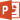 